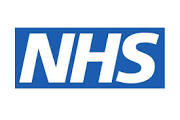 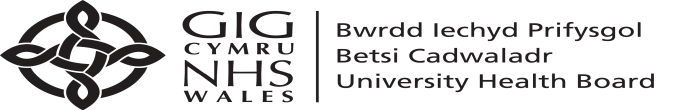 A oes angen Ffisiotherapi arnoch?Ydych chi’n 18 oed neu hŷnA ydych yn cwyno oherwydd problem cymal neu gyhyrCewch nawr gyfeirio’ch hunan yn uniongyrchol i’r Gwasanaeth Ffisiotherapi.  Mae hyn yn golygu nad oes angen i chi ymweld â’ch Meddyg Teulu yn gyntaf, oni bai eich bod yn dymuno gwneud hyn. NID yw’r gwasanaeth ffisiotherapi hunan-gyfeirio ar gael ar gyfer:Problemau niwrolegol, anadlu, calon, obstretric neu gynecolegOs oes gennych LUOSOG broblemau cymal neu aelodOs ydych wedi torri asgwrn neu cael llawdriniaeth orthopedig yn ddiweddar.Os ydych wedi cael ffisiotherapi ar gyfer yr UN BROBLEM yn y 6 mis diwethaf.Sut i hunangyfeirio?Cwblhewch y ffurflen hunangyfeirio dros y dudalen a ychwelwch y ffurflen i adran ffisiotherapi eich ysbyty lleol. Wrecsam & Y Waun 01978 727769   Alltwen, Bryn Beryl & Blaenau Ffestiniog  03000 852473  Glannau Dyfrdwy, Yr Wyddgrug & Trefynnon 03000 859045  Llandudno 03000 851870 Penrhos Stanley & Cefni 01407 766047   Bae Colwyn & Ruthin  03000 850017   Brenhinol Alexandra  03000 850024   Dolgellau, Tywyn and Bala 01341 424856Bangor & Eryri 01248 384100   Dinbych 01745 448788 Ext 74811 of 2Ffisiotherapi Cleifion Allanol – Ffurflen Hunan Gyfeirio	(Dyddiad Cwblhau:___________)Mae’n bwysig i chi gwblhau HOLL adrannau’r ffurflen yn glir.  Bydd ffurflenni anghyflawn yn cael eu dychwelyd.Enw Llawn 	_____________________________________________Dyddiad Geni: ______________Gwrywaidd / Benywaidd 		Rhif GIG neu ysbyty (os gwyddoch): ________________________Cyfeiriad: _____________________________________________ Côdpost: ____________________Rhif Ffôn Dydd:  _________________  Rhif symudol:  ______________________	caniatâd i adael 												    	neges?Cyfeiriad meddyg teulu:  ____________________________________________	ie      na Pa ran o’ch corff sydd dan sylw? 2.  Disgrifiwch eich problem 3.  Ers faint o amser mae’r broblem hon gennych?   Llai na 3 wythnos            3 – 6 wythnos			   Mwy na 6 wythnos4.  Ydy hyn yn broblem?          Newydd          		Hen broblem yn ail godi    	 Hen broblem 5.  A yw eich problem yn?        Gwella                   	 Gwaethygu                     	 Aros yr un fath6a.  Ydych chi i ffwrdd o’r gwaith/yn methu gofalu am ddibynnydd oherwydd y broblem HON? Ydw 	        		 Nac ydw               		 Di-waith/wedi ymddeol6b.  Os ydych, ers FAINT O AMSER? 7. Nodwch unrhyw wybodaeth arall rydych yn teimlo dylem wybod. 8.  Pa adran ffisiotherapi a hoffech fynychu? (gweler rhestr rhifau ffon ar ochor arall y dudalen neu ewch i http://www.wales.nhs.uk/sitesplus/861/agordogfen/213348  Beth fydd yn digwydd nesaf?Bydd ffisiotherapydd yn edrych ar y ffurflenOs credwn y gallwn eich helpu gyda'ch cyflwr, byddwn yn gosod eich enw ar y rhestr aros ffisiotherapi a chynnig apwyntiad. Byddwn yn cysylltu â chi dros y ffôn neu drwy lythyr ynghylch apwyntiad.Os na allwn eich helpu, byddwn yn cysylltu â chi dros y ffôn neu drwy lythyr i roi gwybod i chi.Pa mor hir fydd raid i mi aros?Mae hyn yn ddibynnol ar restrau aros cyfredol y gwasanaeth ffisiotherapi (bydd cleifion a atgyfeiriwyd gan MT a hunan-gyfeifio yn aros yr un faint o amser). Mae’n bosibl gall ein hamseroedd amser fod hyd at 14 wythnos am apwyntiad, ond, gweler achosion brys o fewn ychydig wythnosau.Os na fyddwch wedi clywed gennym o fewn 8 wythnos, dylech gysylltu â ni er mwyn i ni wirio hyn i	chi													Os bydd eich symptomau’n gwaethygu tra byddwch yn aros, fe’ch cynghorir i fynd i weld eich meddyg teulu. 2 of 2Dw i ddim yn sicr mai ffisiotherapi yw'r ateb i miGall ffisiotherapi fod o fudd mawr os ydych yn goddef o unrhyw un o'r canlynol:Poen Cefn 	      Poen cymalau a chyhyrau           Anafiadau diweddarPoen Gwddf 	      Ysigiadau a Straen